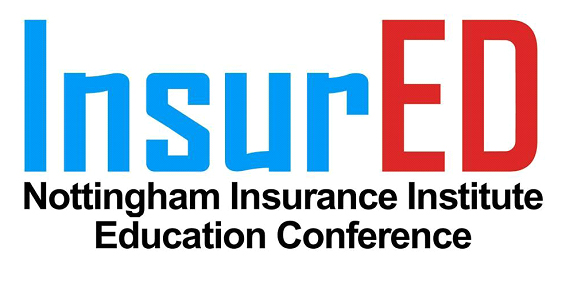 Delegate Name:					Company:Half Day (3 sessions + lunch) or Full Day: HALF / FULL   	If Half Day: AM / PMCII Member: YES / NO				Membership Number if Yes: Choose Payment Option: Cheque / BACS.  For group bookings contact insur-ed@cii.co.ukIf part of a Company Group Booking - specify company:		Special Requirements/Dietary:Please indicate your first and second choice sessions and email to insur-ed@cii.co.uk	Session One (Delegates will choose from one of the following):Andy Miller - Allianz - Modern Methods of Construction (MMC)Michael Boast & Andrew Bussey - Smithers Purslow - Technology in luxury homes - Smart homes, development & challenges in the event of a lossNeal Bailey - Invesco Perpetual - Macro & Market Talking PointsCarmen Amador Barreiro - Thomas International - Understanding Personality, Potential and Derailment in the Workplace.Session Two (choose one of the following): David Pryce - Fenchurch Law - Traps for Contractors & their BrokersMartin McDermid & Nicholas West - Flood Consult - Flood history and futureJacklyn Barnes - Geldards Solicitors - How to make the most of TrustsJeff Heasman – Recent laws & renewed warnings from The Regulator: Identifying, Avoiding & Managing Conflicts of InterestsSession Three (Delegates will choose the session or have lunch)Rosie Smith - Bank of England - Our economy: the big issues now*LunchSession Four (Delegates will choose the session or have lunch)Tim Johnson & Katie Kerry - Browne Jacobson - Recent regulatory challenges – come and have your vote! *LunchSession Five (Delegates will choose from one of the following):Alan Hornby - AXA Rradar - Management LiabilityMartin Almond - Lorega Property Claims TriageBernadette Collins & George Barclay - Old Mutual – An audience with a Chief Underwriter – Working together for a better client experienceKaren Gregory-Reader - Close Brothers - Essential Communication SkillsSession Six (Delegates will choose from one of the following):Daryl Bridgeman - Chubb - Hacksagon! Bringing Cyber to LifeMichael Richards - Zurich - The Evolution of FraudJohn Corbyn - Old Mutual - Options available under the new Pension rules on DeathJeff Heasman - 5 Communication Habits of Highly Effective Insurance and Financial Services Professionals